Pupil Premium strategy statement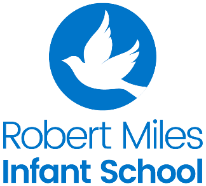 School overview.Disadvantaged pupil progress overview for last academic year. No statutory data due to Covid 19Strategy aims for disadvantaged pupils.**Targets not yet set for PP children in Reception.  Only 1 known child in September.Teaching priorities for current academic year.Targeted academic support for current academic year.Wider strategies for current academic year.Monitoring and ImplementationReview last year’s aims and outcomes.MetricData School nameRobert Miles InfantsPupils in school147Proportion of disadvantaged pupils22/147 15%Pupil premium allocation this academic year£30,935Academic year or years covered by statement2021-2022Publish dateOctober 2021Review dateSeptember 2022Statement authorised byMrs S AdamsPupil premium leadMrs S AdamsGovernor leadMs N VaughanAimTargetTarget date Progress in Reading/ Phonics73% Yr1 PP to reach ARE in Reading (8/11 children)80% to achieve expected standard in PSC Yr 2- 67% (8/12 children)Yr 1- 73% (8/11 children) July 2022June 2022Progress in WritingFor 67% Yr 2 PP to reach ARE in writing (8/12children)For 73 Yr 1 PP to reach ARE in writingJuly 2022Progress in MathsFor 67% Yr 2 PP to reach ARE in Maths (8/12 children)July 2022AttendanceImprove attendance of PP pupils to 95%July 2023MeasureActivityTo improve Quality First teaching in all areas.Teachers to have a thorough understanding of working memory/cognitive overload, retrieval practice, small steps to maximise learning opportunities.Improvements to feedback policy focussing on immediate feedback and chances to act on improvement prompts.This will be delivered through INSET days and staff development meetings via Visible Learning.Barriers to learning these priorities addressEnsuring that all teaching staff use what has been learned at INSET.Priority 1 To close the gap in Reading/Phonics.Quality first teaching of phonics in ability groups following the RWI scheme. Ensure all relevant staff (including new staff) have received paid-for training to deliver the phonics scheme effectively.Ensure intervention staff have had RWI 1:1 coaching.To ensure that gaps in phonics are identified and impact of interventions is tracked.To continue with RWI development days to ensure quality teaching and identify areas for further development.Small group teaching for phonics (4 TAs)Use new RWI training package to share information with parents about how we teach phonics.To ensure that PP children have adequate reading material closely matched to phonic ability to improve fluency.  Purchase of new phonics reading books to support teaching of phonics.To release RWI leader to monitor, coach and prepare training sessionsPriority 2To close the gap in writing.English lead to review opportunities for writing across the curriculum- are they geared to PP boys?Introduce a ‘writing competition’ to raise the profile of writing.Homework tasks based on writing.Priority 3To close the gap in MathsTo develop the mastery approach to teaching maths in EYFSTo fully embed the mastery approach to teaching maths in KS1Mastery teaching: To pursue objectives until they are achieved. Pupil progress must be closely monitored with 80-90% achievementCollaborative learning as a focus of post covid recovery teaching/recovery pedagogy.Additional daily fluency lessons to ensure concepts are embedded and provide opportunities for retrieval practice. Mathematical talk (routine use of Stem Sentences) as a focus for maths CPD to strengthen pupils’ vocabulary and grammar 2 TAs supporting in Yr 1 and 2 daily for Maths.Maths CPD on CPD on managing productive in-class discussions and Q and A sessions; Maths CPD on supporting Higher Attaining Pupils (Focus on closing the GDS gap)Staff to access NCETM/Maths Hub webinars.Projected spending£20376.20MeasureActivityBarriers to learning these priorities addressLack of parental skill in supporting at home/less opportunities to practice at home.  This affects reading stamina and fluency.Low academic levels on entry. Some PP children are also SEND and have social care involvement.Ensure that interventions regularly are tracked and that interventions are based on research.Priority 1:Reading/Phonics1:1 coaching RWIEnsure PP children have weekly RWI ‘book bag books’ to take home.Priority 2:WritingNational Tutoring programme to further support children in receipt of pupil premium fundingPriority 3:MathsAdditional tuition will take the form of:Pre-teaching for pupils identified through formative and summative assessment;Post-teaching daily for pupils identified through formative assessmentHomework in the form of retrieval practice so accessible to all, irrespective of home support.Teachers will carefully plan and manage their pairing of peer support and small groups to support PP pupils. Priority 4: Visible LearningSeptember 2021 begin visible learning to support children’s attitudes to learning across school.Projected spending£5484.60MeasureActivityBarriers to learning these priorities addressCOVID 19 impact on attainment and wellbeing of pupils and their families  Pupil and parental anxiety.Self-esteem, confidence, physical and mental well-being – pupils must feel successful in their learning and be aware of their value to the school community.Possible impact on attendance due to Covid symptoms.Additional ELSA training for staffPriority 6:AttendanceTracking of persistent absentees.Head to meet with parents of children with attendance less than 90%Move towards fining if necessary.Priority 7: well beingMental well-being champion appointed.  NCC training programme. Staff member to cascade training to all staff.Projected spending£1540AreaChallengeMitigating actionTeachingEnsuring enough time is given over to allow for staff professional developmentUse of INSET days and additional cover being provided by senior leadersTargeted supportEnsuring that interventions run consistently and staffing is not taken to cover illness.Maths lead paired with part-time teacher returning from parental leave to free up 2 days a week to lead small groups.Wider strategiesEngaging the families facing most challengesHead to build relationships with families and sign post to relevant support where necessary.AimOutcomeGeneral comments.Due to school closures and COVID 19 absences children had considerable disruption to their schooling.  Engagement was sporadic.  Activities were posted online, including phonics lessons.  Children were contacted by telephone to encourage engagement.  Much of the covid catch up will be spent on support for PP through the NTP tutoring, alongside school based strategies.There were no statutory assessments for 2020/21. Children were supported through small group tuition and ELSA work. This actively supported well-being.Because all vulnerable PP children had weekly phone calls to keep in touch staff were aware of any issues and were able to assist, for example paper packs and signposts to learning resources and ideas.  EYs PP children had: priority place in school, weekly phone calls, work set.KS1 PP had: priority place in school, weekly phone calls, work set, weekly one to one video conference.